Vadovaudamasi Lietuvos Respublikos vietos savivaldos įstatymo 6 straipsnio 41 punktu ir 16 straipsnio 4 dalimi, Lietuvos Respublikos žmonių palaikų laidojimo įstatymo 23 straipsnio 2 dalimi ir 33 straipsnio 3 dalimi, Kapinių sąrašų sudarymo reikalavimo tvarkos aprašu, patvirtintu Lietuvos Respublikos Vyriausybės 2008 m. lapkričio 19 d. nutarimu Nr. 1207 „Dėl Lietuvos Respublikos žmonių palaikų laidojimo įstatymo įgyvendinamųjų teisės aktų patvirtinimo“, Kauno miesto savivaldybės taryba  n u s p r e n d ž i a: 1. Patvirtinti Kauno miesto savivaldybės teritorijoje esančių kapinių sąrašą (pridedama). 2. Nustatyti, kad Kauno miesto savivaldybės teritorijoje esančioms kapinėms, kurioms statusas anksčiau nebuvo suteiktas teisės aktais, suteikiamas Kauno miesto savivaldybės teritorijoje esančių kapinių sąraše nurodytas statusas. 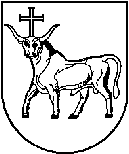 KAUNO MIESTO SAVIVALDYBĖS TARYBAKAUNO MIESTO SAVIVALDYBĖS TARYBASPRENDIMASSPRENDIMASDĖL KAUNO MIESTO SAVIVALDYBĖS TERITORIJOJE ESANČIŲ KAPINIŲ SĄRAŠO PATVIRTINIMODĖL KAUNO MIESTO SAVIVALDYBĖS TERITORIJOJE ESANČIŲ KAPINIŲ SĄRAŠO PATVIRTINIMO2022 m. lapkričio 22 d.    Nr. T-5512022 m. lapkričio 22 d.    Nr. T-551KaunasKaunasSavivaldybės merasVisvaldas Matijošaitis